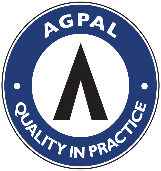 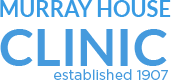  Summer  NewsletterIts spring!!!  The bees are buzzing and there are flowers everywhere. So much happening at Murray House Clinic.  Welcome to our spring newsletter.Who’s whoHow exciting to have Dr Michael Beech return to Murray House Clinic where he is now seeing patients on Tuesday and Friday.  Dr Warren Hastings is now working Wednesday and Thursday  We take this opportunity to advise of partners of the practice and practitioners consulting at the practice. Practice Partners Dr Kwai Lee Dr Slavko Doslo Dr Liliana BardacOther doctors consulting at the clinic include Dr Warren Hastings Dr Michael Beech Dr Ling Jing Zhou Skin Specialist - Dr Ankur BansalMarch 2024 Paediatrician – Dr Brendan LaceyCheck our website for the profiles of practitioners their hours of all practitioners and fees. New building Great news about the new building. The partners are very proud to let you know that the new building is well under way and while it is still very early and a date to finalise is way to early to tell, its very exciting to watch the building come together. The practice will be providing increased access to appointments, improved services including onsite pathology and Allied Heath services as well as plenty of onsite parking. Watch the practice Facebook page and website for news about the new building.Accreditation Murray House Clinic advise that the practice is once again undergoing practice accreditation on Thursday 14 September 2023.  The practice will be visited by surveyors and we progress through a process which ensures that the clinic is adhering to all guidelines and requirements.  This is the eighth survey that Murray House Clinic has participated in and we are grateful to all doctors and staff for their help in successfully passing all survey visits.  A big thank you to all staff for their hard work. A while ago, we asked for your feedback.  Thank you to those who participated in our survey.  Thank you for your positive feedback.  We are working hard to address some of the issues you highlighted for us and we are in the process of providing training and support for our staff. We will let you know how our survey went on our Facebook page.General Information Doctors of the practice ask that when you have been referred for investigations, xrays or blood tests please make an appointment to discuss results with your doctor.  If your doctor reviews your results and wishes to see you to discuss them, you will receive a phone call or text message to make an appointment. Doctors fees are advertised on our website and in the clinic itself. It remains practice policy that if you are on a health care card or pension card you will be bulk billed.  All other consultations are privately billed.  Payments are to be made at the time of consultation. Forms, information and policies The practice have a new registration form which we would be very grateful if you would update your information.  We appreciate that some of the changes to the registration page may not be what you consider relevant to you however it is a legal requirement that we now generate a registration page to suit all patients of the practice.  If you do not consider something relevant to you, simply do not answer the question.  This document is very important to practice functionality and we would be grateful for your updated information and signing of the new consent section.  Our privacy policy is available on our website and from reception. Murray House Clinic is in the process of updating the practice website.  Keep and eye on the site and our Facebook page for all relevant information and news about the clinic and your doctor.Doctors on leave Dr Liliana Bardac 23.2.24-6.3.24Dr Ling Jing Zhou 15.1.24 – 26.1.24Days the clinic is closed and upcoming public holidays Australia day 		26.1.2024Labor day 		11.3.2024Easter 			29.3.24 to 1.4.24Anzac Day 		25.4.2024Practice Hours and address Monday to Friday 	8.00am to 5.00pm Saturday 		8.30am to 1.00pm Sunday and public holiday closedIf Murray House Clinic is closed and you need medical attention please call our locum service on 13 26 60If you need urgent medical attention please call 000 or attend Casey Hospital, Kangan Drive, Berwick or Dandenong Hospital, David Street, Dandenong You can also use the services of any of the local Primary Care Centres local to Murray House Clinic isNarre Warren PPCC 60 Victor Crescent, Narre Warren Phone 9771 2020Opening hours Mon, Wed, Thurs and Friday 8am to 11.00pm Saturday and Sunday 8am to 10.00pm13 Clyde Road, Berwick 3806               		           Postal address P O Box 274, Berwick 3806Telephone:  03 9796 2222                                                    Email:  reception@murrayhouseclinic.com.au